Аппликация "Открытка ветерану" для детей от 5 лет.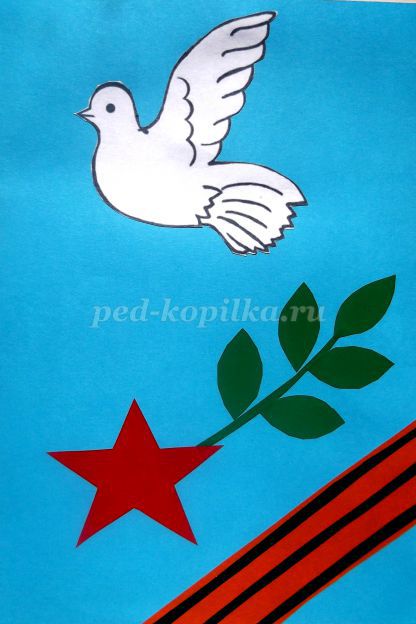 
Материалы и инструменты:
- клей, ножницы, карандаш;
- шаблоны;
- цветная бумага.Шаблоны. 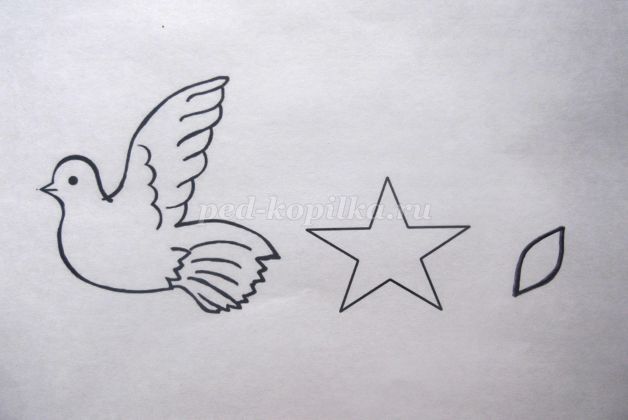 Георгиевскую лента. Для этого отрезаем полоску оранжевого цвета шириной 3 сантиметра и три полоски чёрного цвета шириной 5 миллиметров.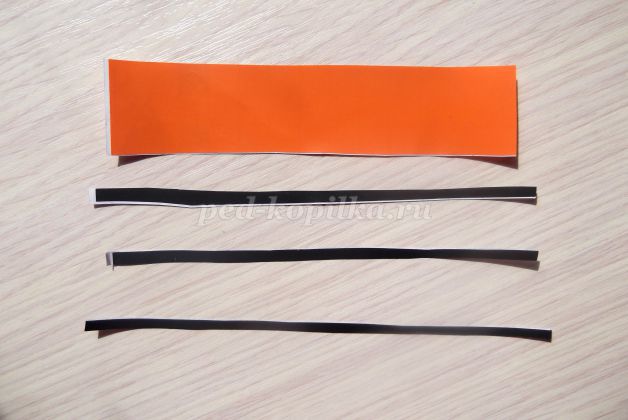 Приклеиваем чёрные полоски на оранжевую.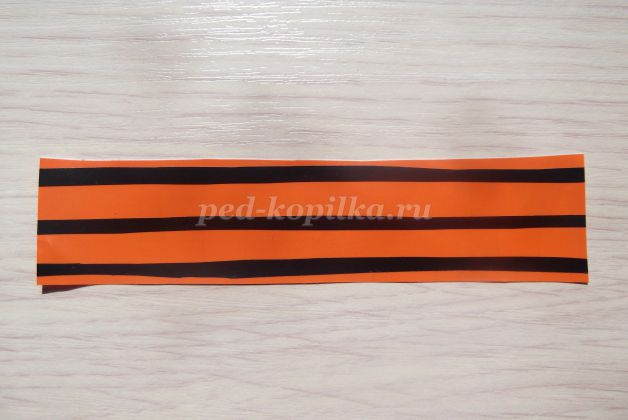 Вырезаем голубя.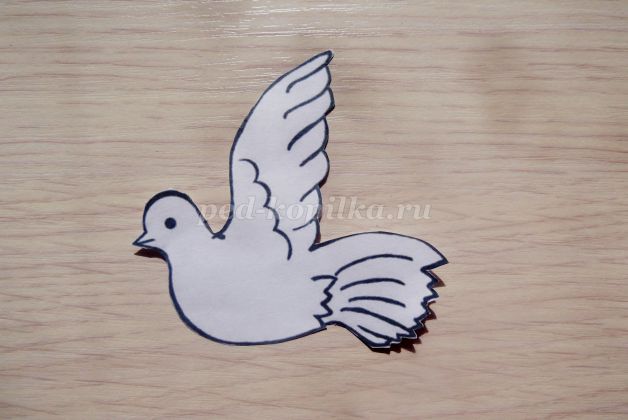 Из зелёной бумаги вырезаем веточку лавра (стебелёк и 5 листиков).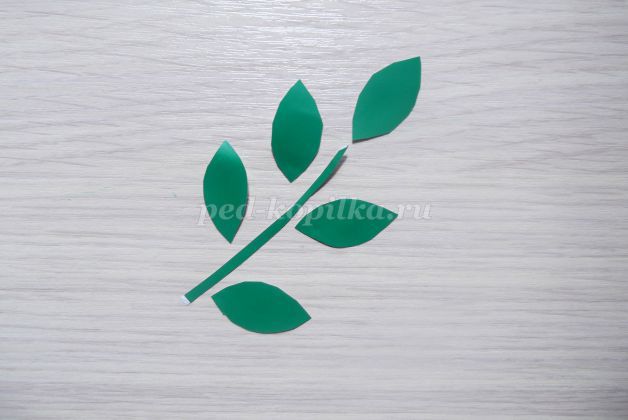 Из красной бумаги  вырезаем 2 звезды.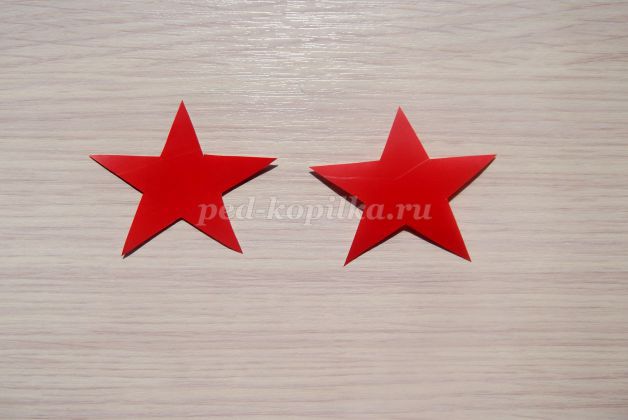 Приступим к изготовлению открытки. Берём лист голубой бумаги и сгибаем его пополам.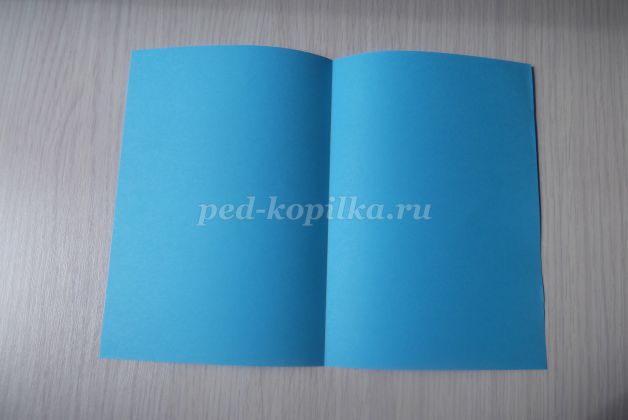 Одну звезду приклеиваем в верхний правый угол с внутренней стороны.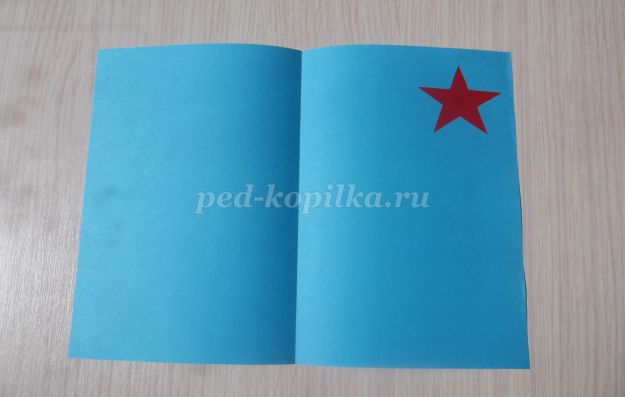 С лицевой стороны открытки в нижнем правом углу приклеиваем георгиевскую    ленту .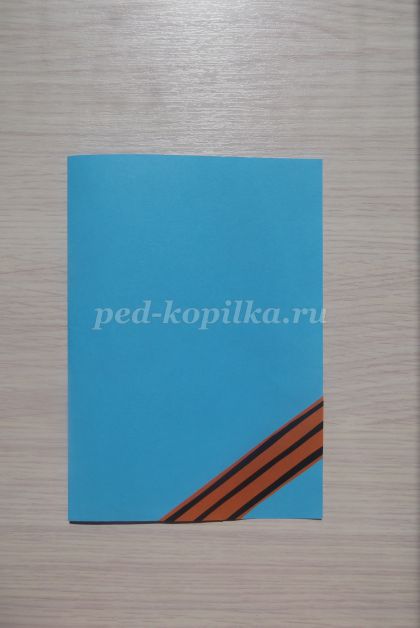 Вверху приклеиваем голубя.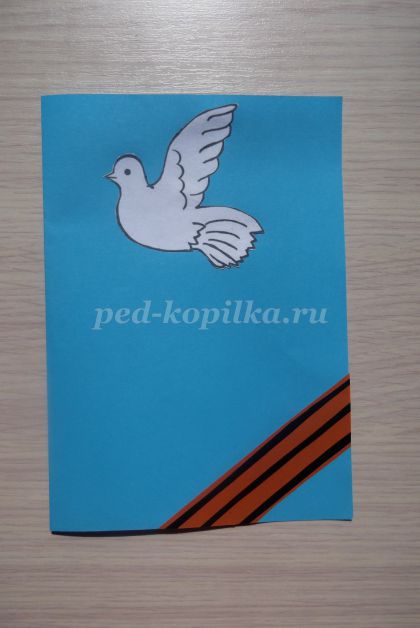 Между голубем и лентой приклеиваем зелёную веточку. 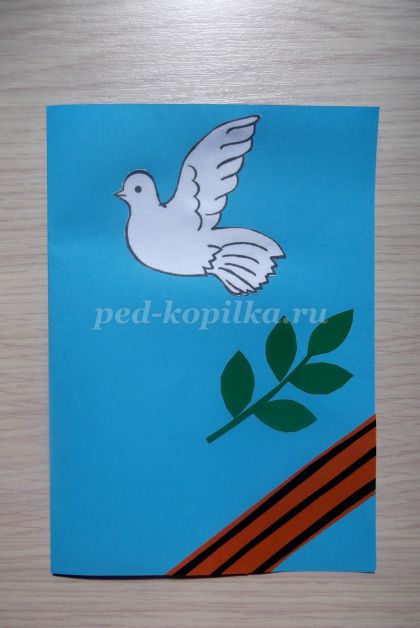 Затем клеим звезду у основания веточки. 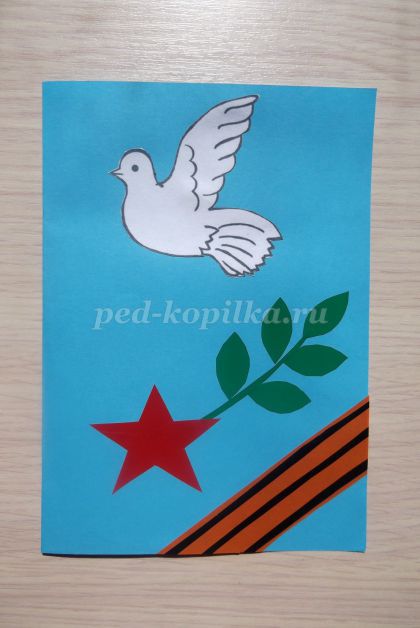 Аппликация «Открытка ветерану готова»